RECURSOS WEB PARA APLICAR LA GAMIFICACIÓN.  Aporte          Web   Descripción                                     CapturaÓscarhttps://es.educaplay.com/Web de recursos educativos basados en la gamificación.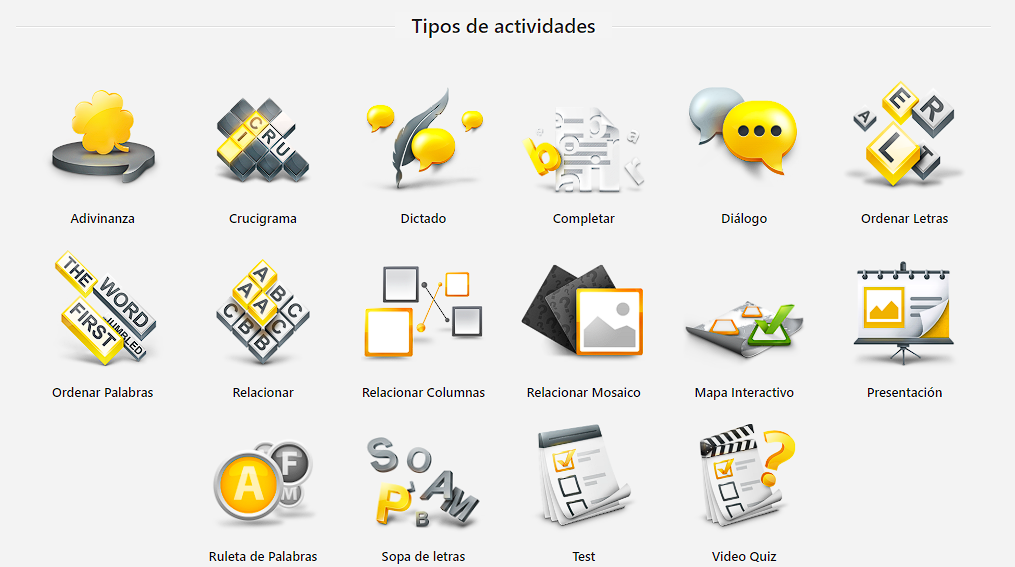 óscarhttps://clic.xtec.cat/repo/index.html?lang=esWeb basada en JclipÓnline.(necesario actualizar flashplayer)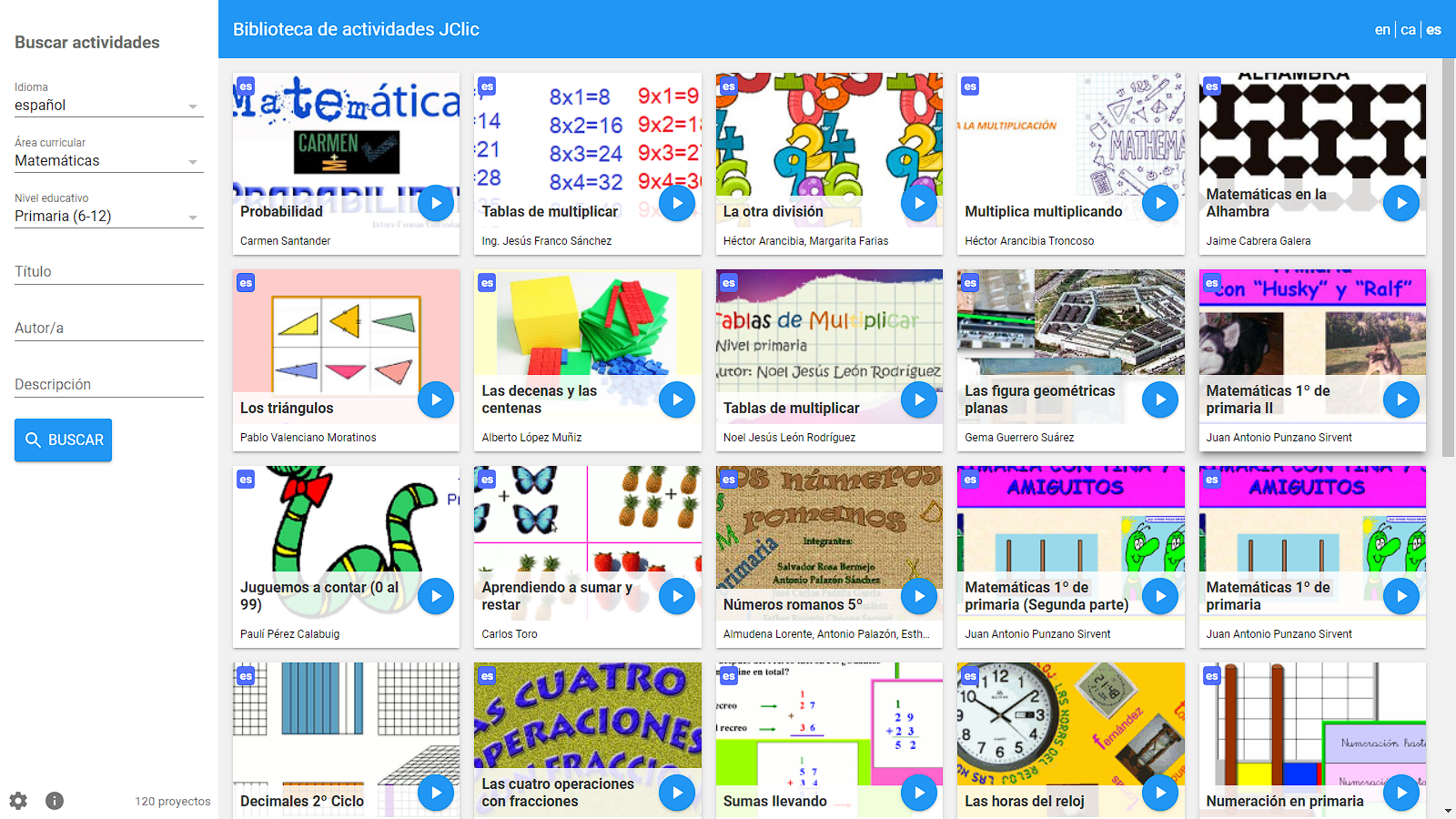 Óscarhttp://www.agrega2.es/web/      Podemos utilizar un buscador para encontrar recursos educativos de lectoescritura y Matemáticas por comunidades autónomas.	    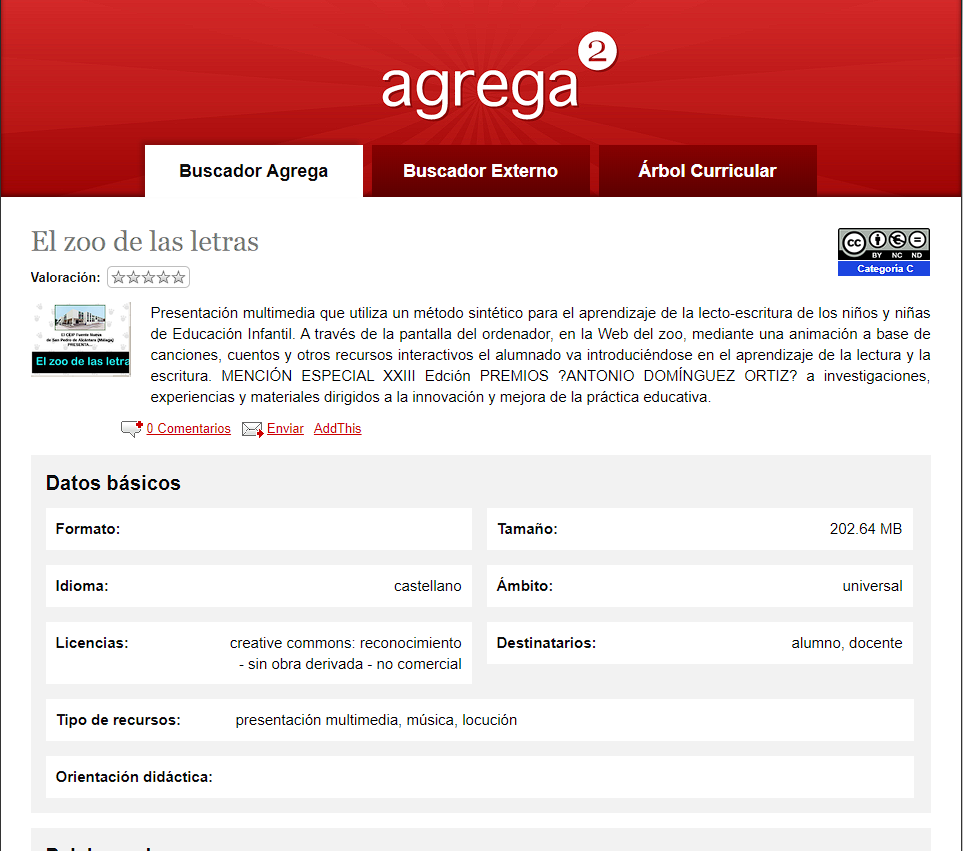 